Система работы по организациилетнего оздоровительного периода в ДОУ.Чтобы сделать ребенка умным и рассудительным, сделайте его крепким и здоровым: пусть он работает, действует, бегает, кричит, пусть он находится в постоянном движении.Жан Жак РуссоЛетний оздоровительный период – сезонный отрезок времени, в который реализуется система мероприятий, направленных на оздоровление и физическое развитие детей.Пребывание дошкольников на свежем воздухе в летний период укрепляет и закаливает детский организм, оказывает положительное влияние на всестороннее развитие. Основная задача взрослых ‒как можно полнее удовлетворить потребность растущего организма в отдыхе, творческой деятельности и движении. Обеспечить необходимый уровень физического и психического развития детей поможет четко спланированная система мероприятий оздоровительного, познавательного и развлекательного характера. Важно так организовать жизнь дошкольников, чтобы каждый день приносил им что-то новое, был наполнен интересным содержанием, чтобы воспоминания о летнем времени, играх, прогулках, праздниках и развлечениях, интересных эпизодах еще долго радовали детей.Успех летней оздоровительной работы с дошкольниками во многом определяется тем, насколько грамотно и своевременно подготовились к ней все участники воспитательно-образовательного процесса. Эффективная организация летнего оздоровительного периода  достигается при тесном согласованном сотрудничестве всех участников воспитательно-образовательного процессаРегламентирующие нормативные документыПроведение профилактических, закаливающих, оздоровительных  и воспитательных мероприятий с детьми в летний период регламентируют нормативные документы:      ·  Конвенция о правах ребенка (одобрена Генеральной Ассамблеей ООН 20.11.1989 г).·  Конституция РФ от 12.12.1993г. (ст. 38, 41, 42, 43).·  Федеральный закон от 24.07.98 г. 124-ФЗ «Об основных гарантиях прав ребенка в Российской Федерации».·  Федеральный закон «Об образовании в Российской Федерации» от 29.12.2012 г.·  Приказ Министерства образования и науки РФ от 17.09.2013 г. № 1155 «Об утверждении федерального государственного образовательного стандарта дошкольного образования».·  Приказ Минздрава России от 04.04.03 № 139 «Об утверждении инструкции по внедрению оздоровительных технологий в деятельность образовательных учреждений».·  Санитарно-эпидемиологические требования к устройству, содержанию и организации режима работы дошкольного образовательного учреждения СанПиН 2.4.1.3049-13, утвержденные главным государственным санитарным врачом РФ от 15.05.2013 № 26.·  Инструкция по охране жизни и здоровья детей в дошкольных учреждениях и на детских площадках, утвержденная  Минпросвещением РСФСР 30.01.1955.·  Основная образовательная программа дошкольного образования МКДОУ д/с № 4 общеразвивающего вида с приоритетным осуществлением познавательно-речевого развития детей».Принципы планирования оздоровительной работыПри планировании оздоровительной работы следует придерживаться следующих принципов:· комплексное использование профилактических, закаливающих и оздоровительных технологий;                                                                                         · непрерывное проведение профилактических, закаливающих и  оздоровительных мероприятий;· использование простых и доступных технологий;                                                     · формирование положительной мотивации у детей, родителей и педагогов к проведению профилактических закаливающих и оздоровительных мероприятий;· повышение эффективности системы профилактических и оздоровительных мероприятий за счет соблюдения элементарных  правил и нормативов: оптимального двигательного режима, физической нагрузки, санитарного состояния учреждения, организации питания, воздушно-теплового режима и водоснабжения.Организация работы в летний оздоровительный периодЦель – повышение качества оздоровительной работы с воспитанниками и широкая пропаганда здорового образа жизни среди всех участников воспитательно-образовательного процесса в летний период.Задачи летнего оздоровительного периода:· реализовать систему мероприятий, направленных на оздоровление и физическое воспитание детей;· создать комфортные условия для физического, психического, нравственного воспитания каждого ребенка, развития у них любознательности и познавательной активности;· организовать здоровьесберегающий режим, обеспечивающий охрану жизни, предупреждение заболеваемости и детского травматизма;· осуществлять просвещение родителей по вопросам воспитания и оздоровления детей в летний период.При подготовке к летнему оздоровительному периоду следует исходить из необходимости учета следующих факторов:·  ООП ДОО;·  индивидуальных социально-психологических особенностей детей;·   особенностей климатической зоны.Система оздоровления детей в летний период включает в себя: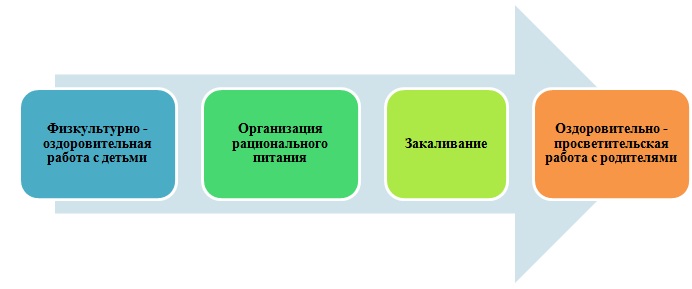 Общие рекомендации по организации летнего оздоровительного периода:· ежегодно к летнему оздоровительному периоду проводится ремонт и покраска оборудования, участки дополняются малыми архитектурными формами,  игровым оборудованием;· организуется подвоз земли и песка, высадка деревьев, разбивка цветников;· каждый день организуется работа взрослых по соблюдению санитарно-гигиенических требований (обрабатывается песок в песочницах, ежедневно моется пол на верандах, в жаркую погоду участки поливаются водой, своевременно скашивается трава и т.д.);· организуется предметно-развивающая среда на территории ДОО  (оборудование для игровой и познавательно-исследовательской деятельности в песке и воде, выносные зонтики, теневые навесы, чехлы для песочниц, расширяется ассортимент выносного оборудования);· соблюдается  режим дня летнего оздоровительного периода, соответствующий ООП ДОО;· соблюдается питьевой режим летнего оздоровительного периода, соответствующий ООП ДОО (питье выдается по первому требованию ребенка);· увеличивается продолжительность прогулок и сна (в соответствии с санитарно-эпидемиологическими требованиями к устройству, содержанию, оборудованию и режиму работы дошкольных образовательных учреждений, п. 2.12.14);· различные виды детской деятельности (игровая, коммуникативная, трудовая, познавательно-исследовательская, продуктивная, музыкально-художественная, чтение) и самостоятельная деятельность детей организуются на воздухе;· проводятся регулярные беседы по теме: «Формирование представлений о здоровом образе жизни». Ожидаемые результаты· приобщение детей к ценностям здорового образа жизни;· развитие эмоционально-волевой сферы воспитанников;· повышение уровня экологической культуры воспитанников (развитие    экологического — гуманного, природоохранного, осознанно-бережного отношения к природе);· повышение уровня коммуникативных способностей детей;· повышение эффективности в работе с родителями по вопросам ЗОЖ и ОБЖ;· активизация познавательных интересов детей к трудовой деятельности в природе.     Функционирование здоровьесберегающей, целенаправленной, систематически спланированной работы всего коллектива нашего образовательного учреждения приводит к следующим положительным результатам:·  Снижение детской заболеваемости в летний оздоровительный период.·  Отсутствие случаев травматизма и отравления детей.·  Повышение уровня физического, психического здоровья детей.·  Повышение эффективности физкультурно-оздоровительной работы.Литература1. Кузнецова М. Н. Система мероприятий по оздоровлению детей в ДОУ [Текст]: практическое пособие  / М. Н. Кузнецова. – М.: Айрис-пресс, 2007.2. Кожухова Н. Н. Воспитатель по физической культуре в дошкольных учреждениях [Текст]: учебное  пособие для студентов высших и средних педагогических учебных заведений / Н. Н. Кожухова, Л. А. Рыжкова, М. М. Самодурова; под редакцией С. А. Козловой. – М.: Издательский центр «Академия», 2002.3. Пенькова Л. А. Под парусом лето плывёт по Земле [Текст]: методическое пособие для работников дошкольных учреждений, студентов педагогических вузов  и колледжей / Л. А. Пенькова. – М.: Линка-пресс, 2006.4. Картушина М. Ю. Быть здоровыми хотим [Текст]: оздоровительные и познавательные занятия для детей подготовительной группы детского сада / М.  Ю. Картушина. – М.: ТЦ Сфера, 2004.5. Фролов, В. Г. Физкультурные занятия на воздухе с детьми дошкольного возраста [Текст]: пособие для воспитателя детского сада / В. Г. Фролов, Г. П. Юрко. – М.: Просвещение, 1983.